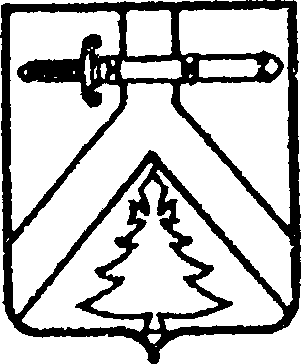 РОССИЙСКАЯ ФЕДЕРАЦИЯКОЧЕРГИНСКИЙ СЕЛЬСКИЙ СОВЕТ ДЕПУТАТОВКУРАГИНСКОГО РАЙОНА КРАСНОЯРСКОГО КРАЯ                                                 РЕШЕНИЕ                             27.06.2018                                    с. Кочергино                                            № 26-75-рВ соответствии со статьей 9 Бюджетного кодекса Российской Федерации, Федеральным законом «Об общих принципах организации местного самоуправления в Российской Федерации», Федеральным законом «О бюджетной классификации Российской Федерации», Уставом муниципального образования Кочергинский сельсовет, Кочергинский сельский Совет депутатов РЕШИЛ:Внести в решение Кочергинского сельского Совета депутатов от 13.04.2016 № 8-14-р «Об утверждении Положения о бюджетном процессе в муниципальном образовании Кочергинский  сельсовет» следующие изменения:Подпункт 3 пункта 1 статьи 4 «Бюджетные полномочия местной администрации» считать утратившим силу.2. Контроль за исполнением настоящего решения возложить на главного бухгалтера администрации Кочергинского сельсовета .3. Решение вступает в силу  со дня, следующего за днем его опубликования в газете «Кочергинский вестник».О внесении изменений в решение Кочергинского сельского Совета депутатов от 13.04.2016 № 8-14-р «Об утверждении Положения о бюджетном процессе в муниципальном образовании Кочергинский  сельсовет»Председатель сельского Совета депутатов_____________ В.А.ГруберГлава сельсовета___________   Е.А.Мосягина